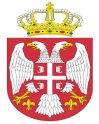 Република СрбијаАутономна Покрајина Војводина							ОПШТИНСКА УПРАВА ОПШТИНЕ ОЏАЦИ       			Одељење за урбанизам, стамбено-комуналне и имовинско-правне послове   		Број: ROP-ODZ-14692-ISAW-1/2021Заводни број: 351-191/2021-01Дана: 28.05.2021. године      О Џ А Ц ИОдељење за урбанизам, стамбено-комуналне и имовинско-правне послове, поступајући по захтеву „MOL SERBIA“ доо, ул. Ђорђа Станојевића бр. 14, Београд, поднетом преко пуномоћника Марин Миомира из Београда, ул. Војводе Степе бр. 457, улаз г/18, за издавање Решења о одобрењу извођења радова, на основу члана 8ђ., 134. и 145. став 1. Закона о планирању и изградњи („Сл.гласник РС“, број 72/09, 81/09-испр., 24/2011, 121/2012, 42/2013- одлука УС, 50/2013- одлука УС, 98/2013-одлука УС, 132/2014, 145/14, 83/18, 31/19, 37/19 др закон и 9/20), члана 27. и 28. Правилника о поступку спровођења обједињене процедуре електронским путем („Сл.гласник РС“ 68/19), члана 81. став 1. тачка 3. Статута општине Оџаци („Сл. лист општине Оџаци“, број 2/19), члана 19. Одлуке о организацији Општинске управе општине Оџаци („Службени лист општине Оџаци“, број 20/2017) и Решења број 03-19-10-2/2021-02/2014-02,доноси:Р Е Ш Е Њ ЕО ОДОБРЕЊУ ИЗВОЂЕЊА РАДОВАОДОБРАВА СЕ инвеститору, „MOL SERBIA“ доо, ул. Ђорђа Станојевића бр. 14, Београд, извођење радова на инвестиционом одржавању бензинске станице за снабдевање горивом и ТНГ „Оџаци“ на катастарској парцели бр. 5779/4 к.о. Оџаци, површине 3415 m2.Објекат је категорије Б, класификациона ознака 123001.Саставни део овог Решења је: Идејни пројекат са главном свеском бр. 25/2021-0-Г мај 2021. године, израђен од стране Предузећа за инжењеринг „Батес“ доо, Београд, ул. Таковска бр. 38, одговорно лице Оливер Шајатовић, дипл.инж.грађ., одговорни пројектант Миомир Марин, дипл.инж.грађ., лиценца број 310 Б425 05.Предрачунска вредност радова износи: 6.179.132,50 динара (без пдв-а).На основу Потврде број 351-191/2021-01 од 25.05.2021. године, допринос за уређивање грађевинског земљишта не обрачунава се и не наплаћује.Обавезује се инвеститор да најкасније осам дана пре почетка извођења радова, пријави почетак извођења радова надлежном органу. Радови се морају извести сагласно важећим прописима, нормативима и стандардима, чија је примена обавезна при извођењу ове врсте радова.Орган надлежан за доношење решења не упушта се у оцену документације која чини саставни део решења, те у случају штете настале као последица примене исте, за коју се накнадно утврди да није у складу са прописима и правилима струке, за штету солидарно одговарају пројектант који је израдио и потписао документацију и инвеститор радова.О б р а з л о ж е њ е„MOL SERBIA“ доо, ул. Ђорђа Станојевића бр. 14, Београд, преко пуномоћника Марин Миомира из Београда, поднео је захтев за издавање решења за извођење радова ближе описаних у диспозитиву овог решења.Уз захтев, подносилац захтева је доставио:Идејни пројекат са главном свеском бр. 25/2021-0-Г мај 2021. године, израђен од стране Предузећа за инжењеринг „Батес“ доо, Београд, ул. Таковска бр. 38, одговорно лице Оливер Шајатовић, дипл.инж.грађ., одговорни пројектант Миомир Марин, дипл.инж.грађ., лиценца број 310 Б425 05;Пуномоћје за подношење захтева;Доказ о уплати административне таксе и накнаде за Централну евиденцију;По службеној дужности, овај орган је прибавио Препис листа непокретности бр. 4733 к.о. Оџаци.	Поступајући по захтеву, овај орган је извршио проверу испуњености формалних услова и утврдио да су формални услови из члана 28. Правилника о поступку спровођења обједињене процедуре електронским путем („Сл.гласник РС“, бр. 68/19), испуњени. На основу напред утврђеног, а у складу са чланом 145. Закона о планирању и изградњи („Сл.гласник РС“, број 72/09, 81/09-испр., 24/2011, 121/2012, 42/2013- одлука УС, 50/2013- одлука УС, 98/2013-одлука УС, 132/2014, 145/14, 83/18, 31/19, 37/19 др закон и 9/20), донето је решење као у диспозитиву.	ПОУКА О ПРАВНОМ ЛЕКУ: Против овог решења може се изјавити жалба у року од 8 дана од дана пријема истог, кроз Централни информациони систем за електронско поступање у оквиру обједињене процедуре, Покрајинском секретаријату за eнергетику, грађевину и саобраћај у Новом Саду, ул. Булевар Михајла Пупина број 16.  Обрадио:дипл.правник Светлана Јовановић							 Руководилац Одељења,дипл.инж.грађ. Татјана Стаменковић